关于2022年本科毕业设计中期检查工作的通知为加强本科毕业设计（论文）（以下简称毕业设计）过程管理，保证2022年毕业设计质量，学校将对各学院的毕业设计进行中期检查，时间为4月22日全天，检查方式为线上进行，具体安排如下：根据2022年毕业设计中期抽查学生名单以及答辩时间安排（见附件），请各学院教学科通知被抽查学生扫描二维码入微信群（见第二页），并在群内等候指示，答辩当天建议学生尽量使用笔记本电脑登陆腾讯会议PC版进入指定会议室准备答辨。答辩内容主要包括：（1）毕业设计调研和查阅资料情况；（2）毕业设计研究的内容及必要性；（3）毕业设计已完成任务及后续工作安排。学生答辩自述时间不超过8分钟，专家组提问3～5分钟。参加答辩学生需准备如下材料：1.中期答辩PPT。2.毕业设计任务书、开题报告。3.毕业设计指导手册电子版。材料2和材料3请于4月20日之前发送至邮箱songqs@bjtu.edu.cn。请各学院督促参加中期答辩的学生做好准备，认真应对检查。联系人：宋老师 电话号码：51683802 18518080130 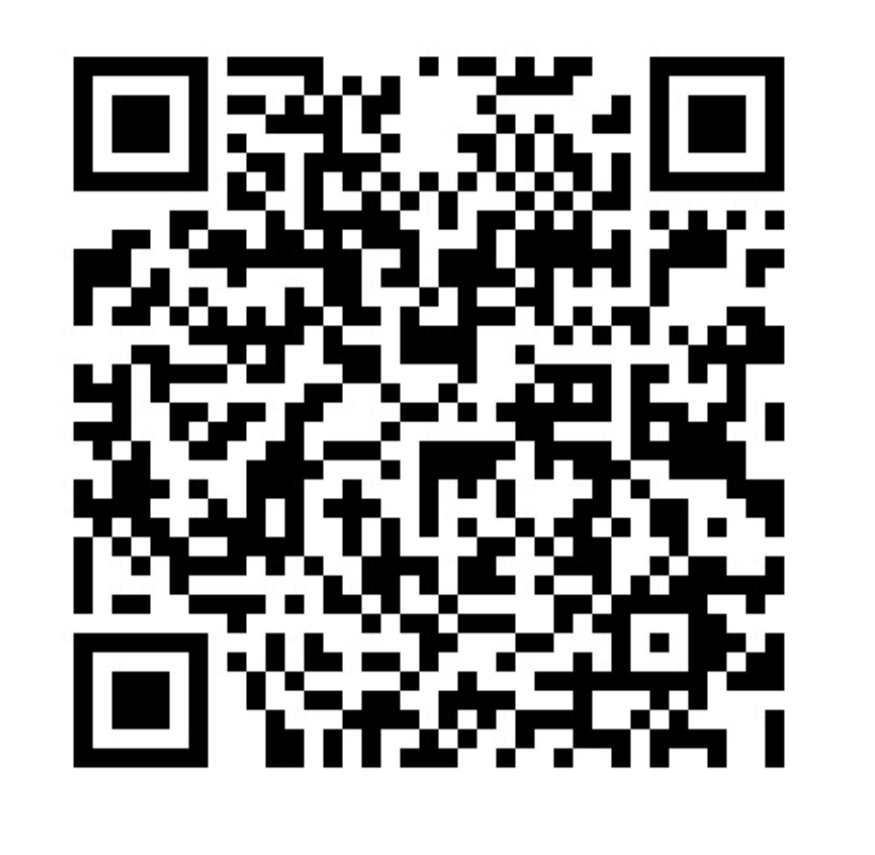 本科生院  2022年4月15日    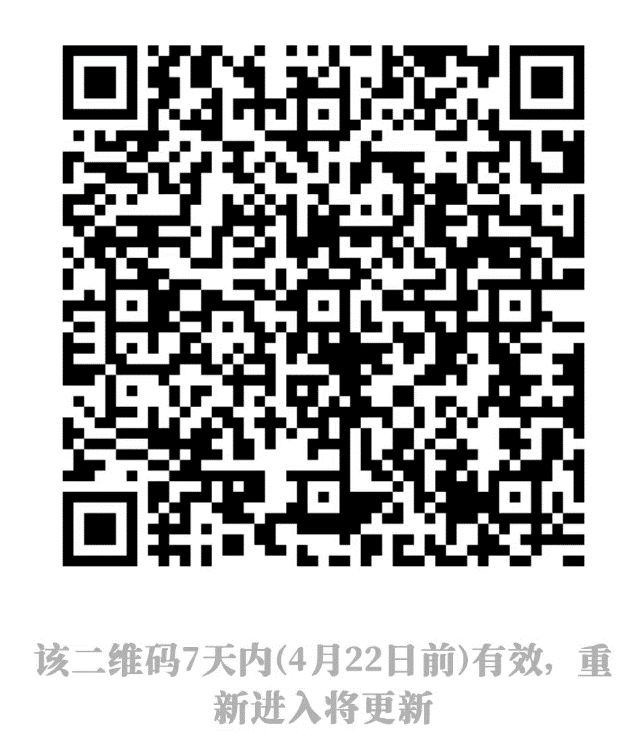 